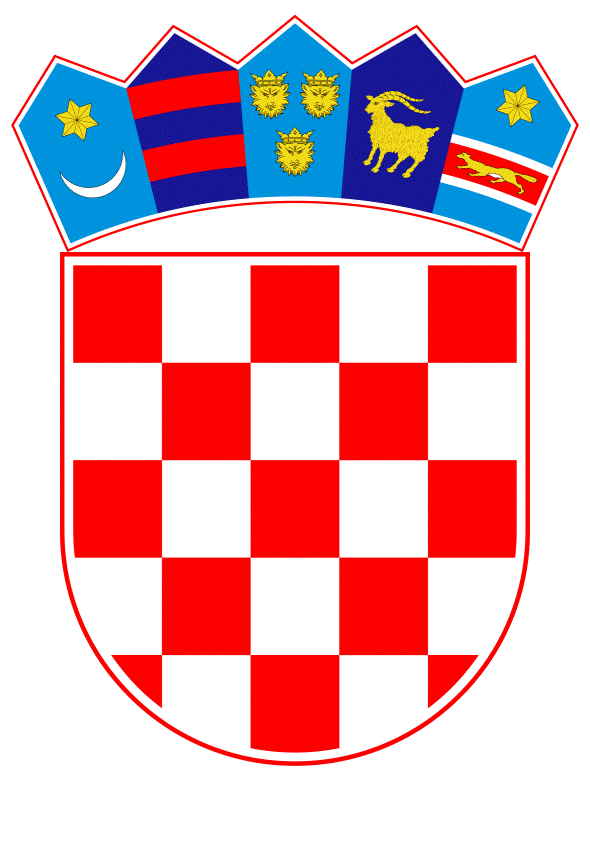 VLADA REPUBLIKE HRVATSKEZagreb, 13. svibnja 2021.______________________________________________________________________________________________________________________________________________________________________________________________________________________________PRIJEDLOGNa temelju članka 24. stavaka 1. i 3. Zakona o Vladi Republike Hrvatske (»Narodne novine«, br. 150/2011, 119/2014, 93/2016 i 116/2018), Vlada Republike Hrvatske je na sjednici održanoj ___________ godine donijelaODLUKUO OSNIVANJU MEĐURESORNE RADNE SKUPINE ZA PROVEDBU AKTIVNOSTI S CILJEM PRISTUPANJA REPUBLIKE HRVATSKE SCHENGENSKOM PROSTORU I.Osniva se Međuresorna radna skupina za provedbu aktivnosti s ciljem pristupanja Republike Hrvatske  Schengenskom prostoru (u daljnjem tekstu: Međuresorna radna skupina).II.Međuresorna radna skupina razmatra, priprema te u određenim slučajevima i utvrđuje, stajališta koja će zastupati predstavnici Republike Hrvatske u odgovarajućim postupcima odlučivanja i/ili raspravama na razini Europske unije, kao i na bilateralnim sastancima s državama članicama Europske unije i članicama Schengenskog prostora.III.Međuresornu radnu skupinu čine: mr. sc. Andrej Plenković, predsjednik Vlade Republike Hrvatske - predsjednik,dr. sc. Davor Božinović, potpredsjednik Vlade Republike Hrvatske i ministar unutarnjih poslova – zamjenik predsjednika i član,Tomo Medved, potpredsjednik Vlade Republike Hrvatske i ministar hrvatskih branitelja - člandr. sc. Zdravko Marić, potpredsjednik Vlade Republike Hrvatske i ministar financija – član,Oleg Butković, ministar mora, prometa i infrastrukture – član,dr. sc. Ivan Malenica, ministar pravosuđa i uprave – član,dr. sc. Gordan Grlić Radman, ministar vanjskih i europskih poslova – član,dr. sc. Mario Banožić, ministar obrane – član, mr. sc. Marija Vučković, ministrica poljoprivrede – članica,Terezija Gras, državna tajnica u Ministarstvu unutarnjih poslova – članica mr. sc. Irena Andrassy, stalna predstavnica Republike Hrvatske pri Europskoj uniji – članica,druge osobe na prijedlog predsjednika Međuresorne radne skupine.Zadužuju se članovi iz stavka 1. podstavaka 3., 4., 5., 6., 7. 8. i 9., da u roku od pet dana od dana stupanja na snagu ove Odluke, odrede svoje zamjenike iz redova državnih dužnosnika.IV.Sastanke Međuresorne radne skupine saziva i vodi predsjednik. U slučaju spriječenosti predsjednika, sastanke Međuresorne radne skupine saziva i vodi zamjenik predsjednika Međuresorne radne skupine. Stručne, tehničke i administrativne poslove za rad Međuresorne radne skupine obavljat će Ministarstvo unutarnjih poslova. Međuresorna radna skupina zasjeda prema potrebi. Na temelju prijedloga predsjednika Međuresorne radne skupine, na sastanak mogu biti pozvani stručnjaci iz ministarstava, drugih tijela državne uprave, organizacija i institucija, ovisno o potrebi i temi sastanka.V.Ova Odluka stupa na snagu danom donošenja, a objavit će se u »Narodnim novinama«.Klasa: Urbroj: Zagreb, 	_____ 2021.        PREDSJEDNIKmr. sc. Andrej Plenković, v. r.OBRAZLOŽENJEPred Republikom Hrvatskom završetak je ostvarenja važnog strateškog cilja – ulaska u Schengensko područje. Republika Hrvatska je 12. ožujka 2015. godine predala Izjavu o spremnosti za početak postupka schengenskih evaluacija u svih osam područja schengenske pravne stečevine: i) zaštita podataka; ii) propisi o vatrenom oružju; iii) povrat i ponovni prihvat; iv) zajednička vizna politika; v) policijska suradnja; vi) Schengenski informacijski sustav vii) zajednička vizna politika viii) upravljanje vanjskim granicama. Od Europske komisije je 25. lipnja 2015. godine zaprimljen evaluacijski upitnik o primjeni schengenske pravne stečevine te je Republika Hrvatska odgovor na 384 pitanja iz upitnika i prijevod relevantnog zakonodavstva dostavila Europskoj komisiji 14. kolovoza 2015. godine.Od veljače do lipnja 2016. godine ekspertni timovi Europske komisije i država članica proveli su evaluacije u sljedećim područjima: i) zaštita podataka; ii) propisi o vatrenom oružju; iii) povrat i ponovni prihvat; iv) zajednička vizna politika; v) policijska suradnja; vi) i upravljanje vanjskim granicama. Od lipnja 2017. godine do svibnja 2019. godine provedene su evaluacije u dva preostala područja, i to u rujnu 2017. godine u području Schengenskog informacijskog sustava kojemu je Republika Hrvatska pristupila 27. lipnja 2017. godine te na video-konferencijama 5. srpnja i 17. listopada 2018. godine u području pravosudne suradnje u kaznenim stvarima, a od 27. studenoga do 1. prosinca 2017. godine obavljena je druga evaluacija nadzora vanjske granice. Treći evaluacijski posjet u području upravljanja vanjskim granicama proveden je od 6. do 11. svibnja 2019. godine. Upravo je u području nadzora vanjske granice definiran najveći broj tehničkih preporuka, njih preko 145. Za ispunjavanje svih preporuka u području nadzora vanjske granice bilo je potrebno provesti niz mjera koje su se odnosile na povećanje broja policijskih službenika za nadzor granice, njihovo osposobljavanje, nadogradnju kapaciteta za zaštitu granice te tehničko opremanje. U provedbu tih mjera uloženo je preko 200 milijuna EUR-a iz raspoloživih fondova Europske unije, a najveći dio tih sredstava uložen je upravo u tehničku opremu za nadzor granice. O ispunjavanju preporuka utvrđenih u postupku evaluacije u pojedinim područjima schengenske pravne stečevine, Republika Hrvatska izvještavala je Europsku komisiju redovitom dostavom izvješća o provedbi akcijskih planova. Kako bi osigurala učinkovitu primjenu svih schengenskih pravila i dokazala svoju spremnost za članstvo u Schengenskom prostoru, Republika Hrvatska je u navedenih osam područja schengenske pravne stečevine u postupku evaluacije morala ispuniti ukupno 281 preporuku. Napore Republike Hrvatske, Europska komisija potvrdila je u svojoj Komunikaciji o provjeri potpune primjene schengenske pravne stečevine u Hrvatskoj od 22. listopada 2019. godine kojom je ocijenila da je Hrvatska ispunila uvjete za članstvo u Schengenskom području.Radna skupina Vijeća za Schengenska pitanja usvojila je 15. rujna 2020. godine Provedbenu odluku o utvrđivanju preporuka za uklanjanje nedostataka utvrđenih u evaluaciji Republike Hrvatske u području upravljanja vanjskim granicama iz evaluacije održane u svibnju 2019. godine te je još jedan neformalni posjet Republici Hrvatskoj predstavnika Europske komisije i država članica u području upravljanja vanjskim granicama održan od 24. – 27. studenog 2020. godine s ciljem potvrde ispunjavanja svih preporuka. Pozitivno izvješće s toga neformalnog posjeta, Europska komisija  predstavila je na sastanku Radne skupine Vijeća za Schengenska pitanja 15. prosinca 2020. godine kada je potvrđeno i ispunjavanje svih preporuka iz Akcijskog plana u području nadzora vanjske granice. Time je Hrvatska ispunila sve uvjete i u tom zadnjem, najzahtjevnijem područje schengenske pravne stečevine.Isto tako, na sastanku Radne skupine Scheval održanom 1. veljače 2021. godine, Europska komisija još je jednom potvrdila je kako je Republika Hrvatska ispunila sve preporuke u području nadzora vanjske granice te je službenu potvrdu o zatvaranju i ovog područja dostavila putem elektroničke pošte 2. veljače 2021. godine.Na neformalnom sastanku ministara unutarnjih poslova (Vijeće za unutarnje poslove) koji je održan 12. ožujka 2021. godine portugalsko predsjedništvo i Europska komisija izvijestili su kao je Republika Hrvatska uspješno okončala postupak schengenskih evaluacija u svih osam područja schengenske pravne stečevine.Svrha osnivanja Međuresorne radne skupine za provedbu aktivnosti s ciljem pristupanja Republike Hrvatske Schengenskom je priprema i utvrđivanje stajališta koja će zastupati predstavnici Republike Hrvatske u odgovarajućim postupcima odlučivanja i/ili raspravama na razini Europske unije kao i tijekom bilateralni sastanaka s državama članicama s ciljem donošenja jednoglasne političke u Vijeću o pristupanju Republike Hrvatske Schengenskom području.Predlagatelj:Ministarstvo unutarnjih poslovaPredmet:Prijedlog odluke o osnivanju Međuresorne radne skupine za provedbu aktivnosti s ciljem pristupanja Republike Hrvatske Schengenskom prostoru